VÒNG 18 – LỚP 4 (24-3-2015)Bài 1 : Cóc vàng tài ba:1/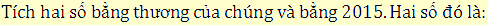 a/ 2000 và 15 ;                    b/ 2014 và 1 ;          c/ 2015 và 1 ;          d/ 2015 và 0  2/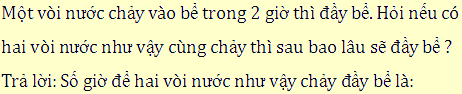 a/ 4 giờ ;                    b/ 3 giờ ;          c/ giờ ;          d/ 1 giờ             3/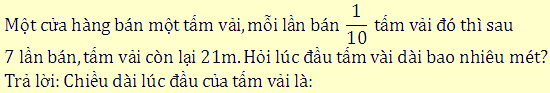 a/ 30m ;                    b/ 210m ;          c/ 100m ;          d/ 70m            4/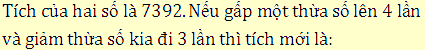 a/ 88704 ;                    b/ 1506 ;          c/ 9856 ;          d/ 7393             5/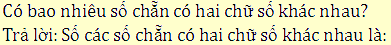 a/ 40 ;                    b/ 44 ;          c/ 41 ;          d/ 45             6/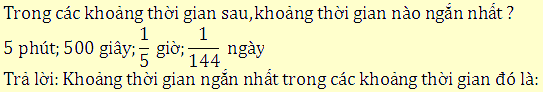 a/ giờ ;                    b/ 500 giây ;          c/ 5 phút ;          d/ ngày            7/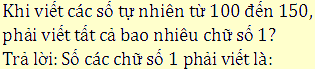 a/ 67              ;                    b/ 65        ;          c/ 66       ;          d/ 64             8/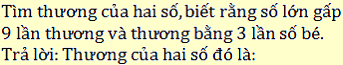 a/ 6         ;                    b/ 27        ;          c/ 12              ;          d/ 3             9/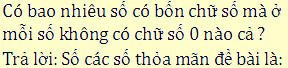 a/ 4096       ;                    b/ 6561           ;          c/ 3024      ;          d/ 6165      10/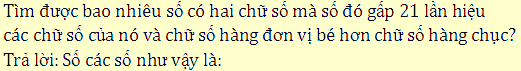 a/ 4             ;                    b/ 5         ;          c/ 3       ;          d/ 2             Bài 2 : Đi tìm kho báu:1/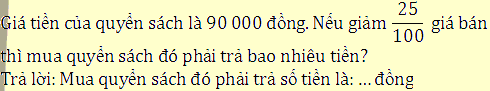 2/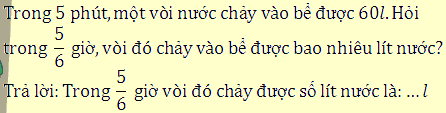 3/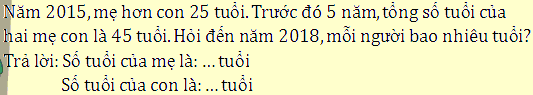 4/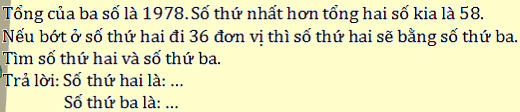 5/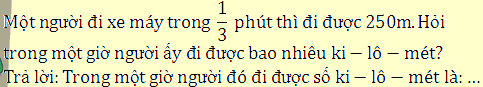 6/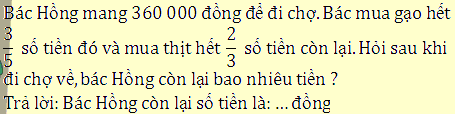 Bài 3 : Điền số thích hợp:1/   ;   2/  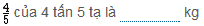 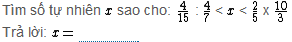 3/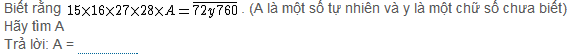 4/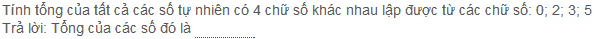 5/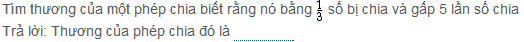 6/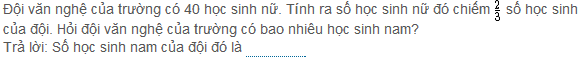 7/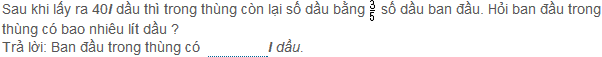 8/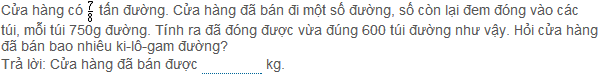 9/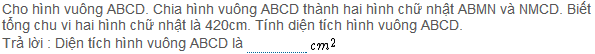 10/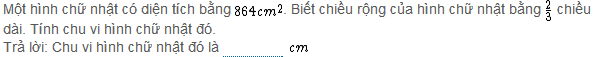 